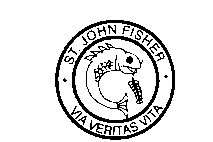 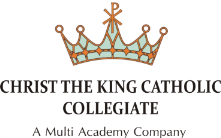 CHRIST THE KING CATHOLIC COLLEGIATEJOB DESCRIPTIONThe appointment is made to the school rather than any individual area and duties may be required outside the usual day-to-day work. All Staff are part of a team of Teaching and Support Staff, bound in common service in the light of Mission Statement and School Improvement Plan.Responsibilities and DutiesThe post holder is expected to undertake the professional duties of a school teacher within the conditions of service current at the time of issue of this Job Description.Amendment of Job DescriptionThe particular duties/responsibilities listed overleaf may be reviewed from time to time at the request of the Principal or post holder as circumstances make necessary. They may be amended only after reasonable consultation and the approval of the Board of Directors. In the exceptional situation of mutual agreement not being achieved, the individual teacher or Headteacher will have access to Appeal Procedures.The following outline is not intended as a list of tasks, but gives an overall range of duties and managerial responsibilities which reflects the position.To undertake all duties reasonably requested in a manner consistent with the aims of St John Fisher Catholic College.This general Job Description is not comprehensive and the post holder will be required to undertake such other tasks appropriate to the level of appointment as the Headteacher may reasonably require.NAME:TeacherPost Title:TeacherEffective From:1st September 2020Salary Grade Allowance:See details of postJob Description as agreed at:Reporting to:Faculty LeadPURPOSE OF POST:To promote and support the spiritual and life and values of the school.To implement and deliver an appropriately broad, balanced, relevant and differentiated curriculum through sustained high quality practice in teaching and learning.To contribute to curriculum delivery which supports personal and academic growth for all students within the context of this Catholic School.To monitor and support the overall progress and development of students as a classroom teacher and form tutor and so contribute to raising standards of student attainment and inclusion.To support systems, structures and policies of the school to ensure good order and the health and safety of students.PURPOSE OF POST:To promote and support the spiritual and life and values of the school.To implement and deliver an appropriately broad, balanced, relevant and differentiated curriculum through sustained high quality practice in teaching and learning.To contribute to curriculum delivery which supports personal and academic growth for all students within the context of this Catholic School.To monitor and support the overall progress and development of students as a classroom teacher and form tutor and so contribute to raising standards of student attainment and inclusion.To support systems, structures and policies of the school to ensure good order and the health and safety of students.PURPOSE OF POST:To promote and support the spiritual and life and values of the school.To implement and deliver an appropriately broad, balanced, relevant and differentiated curriculum through sustained high quality practice in teaching and learning.To contribute to curriculum delivery which supports personal and academic growth for all students within the context of this Catholic School.To monitor and support the overall progress and development of students as a classroom teacher and form tutor and so contribute to raising standards of student attainment and inclusion.To support systems, structures and policies of the school to ensure good order and the health and safety of students.Signed: (Post Holder)Date:Signed: (Headteacher)Date: